แบบฟอร์มเสนอโครงการหลัก           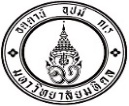 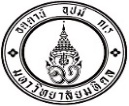 คณะศิลปศาสตร์ ปีงบประมาณ พ.ศ. 25671. ชื่อโครงการ 			                                                                   			2. ผู้รับผิดชอบโครงการ			2.1 หน่วยงานเจ้าของโครงการ 	                                                                                      	                                                   2.2 ชื่อผู้รับผิดชอบโครงการ 		                                                       			2.3 ชื่อที่ปรึกษาโครงการ (ถ้ามี) 					                              			    3. กระบวนการจัดโครงการมีความเหมาะสม (สามารถเลือกได้มากกว่า 1 ข้อ) ดังนี้  เป็นโครงการที่อยู่ในแผนปฏิบัติการเชิงกลยุทธ์ ปีงบประมาณ พ.ศ. 2567 ของงาน/หน่วยงาน  มีการดำเนินงานตามกระบวนการ PDCA  มีตัวชี้วัดและเป้าหมายที่เหมาะสม สอดคล้องกับวัตถุประสงค์ของการจัดโครงการ/กิจกรรม   มีการวิเคราะห์และบริหารความเสี่ยงระดับโครงการ       4. สอดคล้องกับยุทธศาสตร์ของมหาวิทยาลัยมหิดล พ.ศ.2567-2570 (เลือกเฉพาะยุทธศาสตร์ที่เกี่ยวข้อง) ยุทธศาสตร์ที่ 1 World Class Research & Innovation ยุทธศาสตร์ที่ 2 Innovative Education and Authentic Learning ยุทธศาสตร์ที่ 3 Policy Advocacy, Leaders in Professional/Academic Services and Excellence in    Capacity Building for Sustainable Development Goals ยุทธศาสตร์ที่ 4 Management for Self-Sufficiency and Sustainable Organization5. สอดคล้องกับยุทธศาสตร์คณะศิลปศาสตร์ พ.ศ.2565-2568 (เลือกเฉพาะยุทธศาสตร์ที่เกี่ยวข้อง) ยุทธศาสตร์ที่ 1 พัฒนาหลักสูตรเพื่อผลิตบัณฑิตที่มีคุณลักษณะความเป็นพลเมืองโลก วัตถุประสงค์เชิงกลยุทธ์ 1.1 เพื่อให้บัณฑิตมีความรู้และทักษะในการประกอบอาชีพ กลยุทธ์ 1.1.1 สร้างและปรับปรุงพัฒนารายวิชาเพื่อเสริมสร้างทักษะในการปฏิบัติงานจริง วัตถุประสงค์เชิงกลยุทธ์ 1.2 เพื่อส่งเสริมให้เกิดการบูรณาการความรู้ ทักษะจากศาสตร์สาขาต่าง ๆ เพื่อให้เกิดผลงานสร้างสรรค์ กลยุทธ์ 1.2.1 มีโครงการส่งเสริมศักยภาพนักศึกษาในการสร้างสรรค์ผลงานที่ตอบโจทย์วิชาชีพในอนาคตวัตถุประสงค์เชิงกลยุทธ์ 1.3 เพื่อพัฒนาอาจารย์ให้มีคุณภาพการจัดการเรียนการสอนเป็นไปตามเกณฑ์มาตรฐานคุณภาพอาจารย์ (MUPSF) กลยุทธ์ 1.3.1 ส่งเสริมสนับสนุนให้อาจารย์มีสมรรถนะและประสิทธิภาพในการจัดการเรียนการสอน วัตถุประสงค์เชิงกลยุทธ์ 1.4 เพื่อพัฒนานวัตกรรมการศึกษาสู่การเรียนรู้ตลอดชีวิต กลยุทธ์ 1.4.1 พัฒนานวัตกรรมการศึกษาที่มีคุณภาพและสอดคล้องกับความต้องการของกลุ่มผู้เรียน วัตถุประสงค์เชิงกลยุทธ์ 1.5 เพื่อสร้างความร่วมมือระหว่างคณะฯและหน่วยงานต่างๆ ทั้งในระดับชาติและระดับนานาชาติ กลยุทธ์ 1.5.1 สร้างเครือข่ายความร่วมมือกับหน่วยงานต่าง ๆ ทั้งในระดับชาติและระดับนานาชาติ วัตถุประสงค์เชิงกลยุทธ์ 1.6 เพื่อสร้างความผูกพันระหว่างคณะฯ กับศิษย์เก่าและศิษย์ปัจจุบัน กลยุทธ์ 1.6.1 จัดกิจกรรมสร้างความผูกพันของศิษย์เก่าและศิษย์ปัจจุบัน ยุทธศาสตร์ที่ 2 ขยายโอกาสการทำวิจัยและส่งเสริมความร่วมมือเพื่อผลิตงานวิจัยแบบบูรณาการ วัตถุประสงค์เชิงกลยุทธ์ 2.1 เพื่อส่งเสริมให้บุคลากรผลิตผลงานวิจัยหรือนวัตกรรม กลยุทธ์ 2.1.1 สนับสนุนการสร้างผลงานวิจัยแบบบูรณาการที่นำไปใช้ประโยชน์ในสังคมและเชิงพาณิชย์ กลยุทธ์ 2.1.2 พัฒนาระบบนักวิจัยพี่เลี้ยง กลยุทธ์ 2.1.3 สนับสนุนวิจัยจากภายในและภายนอก วัตถุประสงค์เชิงกลยุทธ์ 2.2 เพื่อส่งเสริมให้บุคลากรเผยแพร่ผลงานวิจัยสู่มาตรฐานระดับชาติและนานาชาติ กลยุทธ์ 2.2.1 สนับสนุนการสร้างเครือข่ายทางวิชาการระดับชาติและนานาชาติ เพื่อผลิตและเผยแพร่งานวิจัย กลยุทธ์ 2.2.2 พัฒนาระบบสนับสนุนการตีพิมพ์งานวิจัย ในระดับชาติและนานาชาติ วัตถุประสงค์เชิงกลยุทธ์ 2.3 เพื่อพัฒนาระบบการบริหารจัดการงานวิจัยให้มีประสิทธิภาพและประสิทธิผล กลยุทธ์ 2.3.1 สร้างระบบการบริหารจัดการงานวิจัย ยุทธศาสตร์ที่ 3 สร้างผลงานบริการวิชาการให้เกิดมูลค่าและเป็นประโยชน์แก่สังคม วัตถุประสงค์เชิงกลยุทธ์ 3.1 เพื่อได้รับความร่วมมือการบริการวิชาการในระดับชาติ กลยุทธ์ 3.1.1 สร้างคู่ความร่วมมือให้ได้รับการยอมรับในผลิตภัณฑ์และบริการวิชาการ	 กลยุทธ์ 3.1.2 ขยายฐานลูกค้าให้มีความหลากหลายเพิ่มมากขึ้น วัตถุประสงค์เชิงกลยุทธ์ 3.2 เพื่อสร้างผลตอบแทนจากผลงานบริการวิชาการสู่การพึ่งตนเองอย่างยั่งยืน กลยุทธ์ 3.2.1 สร้างงานบริการวิชาการให้สอดคล้องกับความต้องการของลูกค้า วัตถุประสงค์เชิงกลยุทธ์ 3.3 เพื่อส่งเสริมการเรียนรู้และสร้างประโยชน์แก่สังคม กลยุทธ์ 3.3.1 สร้างงานบริการวิชาการที่ส่งเสริมการเรียนรู้ในสังคมและสร้างโอกาสในการเรียนรู้ด้วยตนเอง ยุทธศาสตร์ที่ 4 พัฒนาระบบบริหารจัดการเพื่อการพึ่งพาตนเองอย่างยั่งยืน	 วัตถุประสงค์เชิงกลยุทธ์ 4.1 เพื่อให้คณะศิลปศาสตร์ดำเนินงานตามหลักธรรมาภิบาล	 กลยุทธ์ 4.1.1 สร้างการรับรู้และผลักดันให้มีการดำเนินงานตามระบบธรรมาภิบาล วัตถุประสงค์เชิงกลยุทธ์ 4.2 เพื่อส่งเสริมระบบบริหารจัดการที่มีประสิทธิภาพในการสนับสนุนพันธกิจหลักและการบริหารงาน กลยุทธ์ 4.2.1 ใช้ระบบการควบคุมคุณภาพระดับชาติเพื่อสร้างการบริหารจัดการที่มีประสิทธิภาพและยั่งยืน กลยุทธ์ 4.2.2 สร้างระบบการจัดการเทคโนโลยีสารสนเทศส่วนกลางที่มีความเชื่อมโยงระบบการปฏิบัติงาน และเพื่อการตัดสินใจ วัตถุประสงค์เชิงกลยุทธ์ 4.3 เพื่อให้การบริหารจัดการทรัพยากรบุคคลที่เอื้อต่อการขับเคลื่อนพันธกิจหลัก กลยุทธ์ 4.3.1 สร้างระบบบริหารจัดการทรัพยากรบุคคลมีประสิทธิภาพ วัตถุประสงค์เชิงกลยุทธ์ 4.4 เพื่อสร้าง Brand MULA ในระดับชาติและนานาชาติ กลยุทธ์ 4.4.1 เสริมสร้างภาพลักษณ์ผ่านคู่พันธมิตรด้านยุทธศาสตร์กับหน่วยงานทั้งในประเทศและ ต่างประเทศ กลยุทธ์ 4.4.2 ประชาสัมพันธ์ MULAเชิงรุก วัตถุประสงค์เชิงกลยุทธ์ 4.5 เพื่อให้คณะฯ มีความมั่นคง และสร้างความยั่งยืนทางการเงิน กลยุทธ์ 4.5.1 เพิ่มขีดความสามารถในการบริหารจัดการด้านการเงินให้มีประสิทธิภาพ กลยุทธ์ 4.5.2 พัฒนาขีดความสามารถในการสร้างรายได้ และบริหารสินทรัพย์ให้คุ้มค่าและเกิดประโยชน์สูงสุด วัตถุประสงค์เชิงกลยุทธ์ 4.6 เพื่อให้คณะฯ เป็นสำนักงานสีเขียว (Green Office) กลยุทธ์ 4.6.1 เพิ่มประสิทธิภาพการใช้ทรัพยากรที่ลดก๊าซเรือนกระจกและส่งเสริมความยั่งยืน ด้านพลังงาน น้ำและลดปริมาณขยะ6. สอดคล้องกับ Sustainable Development Goals (SDGs) ข้อ...................................................................... 7. ประเภทโครงการ   บริการวิชาการ     ทำนุบำรุงศิลปวัฒนธรรม   อื่น ๆคำอธิบาย : โครงการบริการวิชาการ (โครงการ/กิจกรรมที่มีลักษณะพัฒนาความรู้และส่งเสริมเผยแพร่ความรู้และทักษะทางวิชาการและวิชาชีพ)โครงการทำนุบำรุงศิลปวัฒนธรรม (โครงการ/กิจกรรมเพื่อทำนุบำรุงศิลปวัฒนธรรมและปลูกฝังความเป็นชาติในลักษณะต่าง ๆ ที่ดำรงไว้ซึ่งคุณค่า อัตลักษณ์ของท้องถิ่นเอกลักษณ์ของชาติ รวมถึงศาสนพิธีการต่างๆ ตามประเพณีโครงการอื่น ๆ (โครงการนอกเหนือจากบริการวิชาการและทำนุบำรุงศิลปวัฒนธรรม)8. วันที่จัดโครงการ (โปรดระบุวันและเวลาให้ชัดเจน) 						                              9. สถานที่จัดโครงการ	                                        		                                  	  10. เป้าหมายจำนวนผู้เข้าร่วมโครงการ             คน   ประกอบด้วยอาจารย์			                    	คนเจ้าหน้าที่		                     คนนักศึกษา		                     คนศิษย์เก่า			                      คนบุคคลทั่วไป		                      คนอื่น ๆ (ระบุ)		                      คน11.หลักการและเหตุผล 12. วัตถุประสงค์ของโครงการ13. ขั้นตอน/แผนการปฏิบัติงาน  (ให้ระบุถึงลำดับขั้นตอนการดำเนินงานและผู้รับผิดชอบ)14 .ผลที่คาดว่าจะได้รับพร้อมตัวชี้วัดความสำเร็จของโครงการ/การดำเนินงาน (ในแต่ละโครงการจำเป็นต้องระบุตัวชี้วัดเชิงปริมาณและเชิงคุณภาพ) (กรณีโครงการขับเคลื่อนยุทธศาสตร์ต้องกรอกช่องตัวชี้วัดระดับยุทธศาสตร์ หากเป็นโครงการสนับสนุนยุทธศาสตร์ให้ตัดช่องตัวชี้วัดระดับยุทธศาสตร์ออก)15. ลักษณะ/รูปแบบโครงการ (กรณีโครงการหลักให้ระบุกิจกรรมย่อยทั้งหมดภายใต้โครงการหรืออธิบายลักษณะของกิจกรรมที่จัดพอสังเขป)16. กำหนดการ (ระบุวัน-เวลาให้ชัดเจน-สามารถแนบรายละเอียดกำหนดการได้)17. งบประมาณที่ขอรับการสนับสนุน    บาท (บาทถ้วน)  (ระบุเฉพาะรายการที่ใช้จ่ายจริงเท่านั้น)หมายเหตุ    ถัวเฉลี่ยทุกรายการ QR Code (ตรวจสอบหมวดค่าใช้จ่าย) 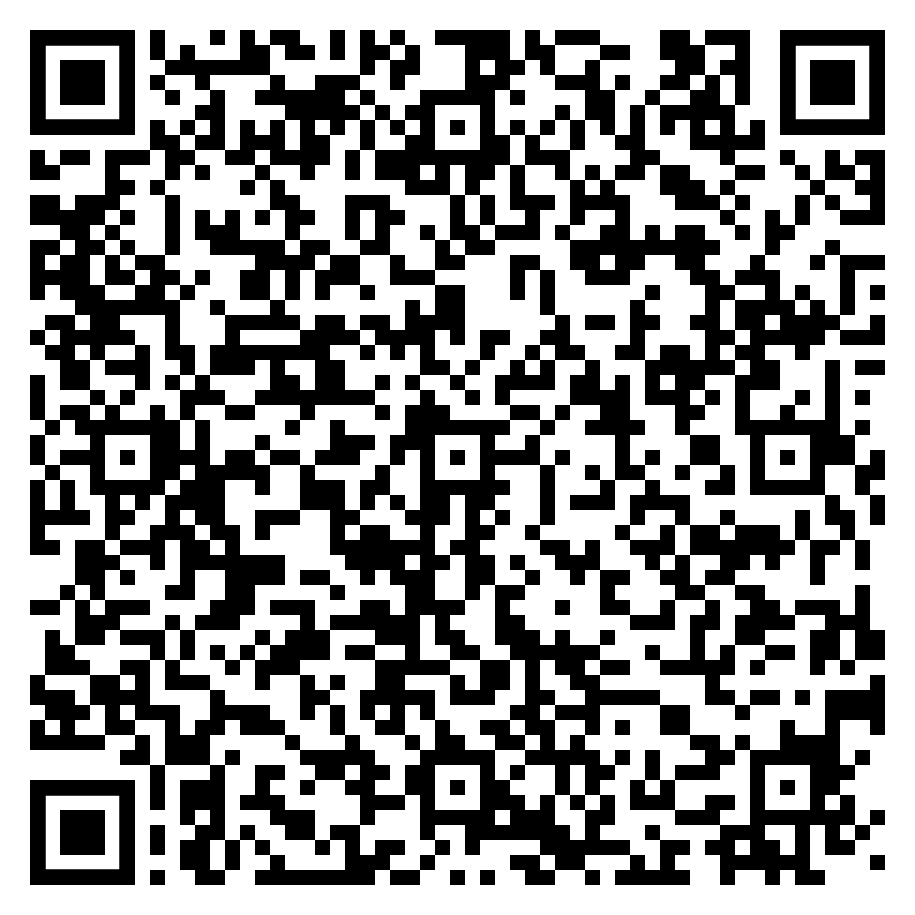 18. การประเมินผลโครงการ (โปรดระบุวิธีดำเนินการ-ตอบได้มากกว่า 1 ข้อ)18.1 เครื่องมือที่ใช้ในการประเมินผลการดำเนินโครงการ	 แบบสอบถาม		 การสังเกต		 การสัมภาษณ์ Pre-test/Post-test		 ถอดบทเรียน	อื่นๆ (โปรดระบุ)...................................................19. ผลการดำเนินงานที่ผ่านมาและการนำผลการประเมินโครงการมาปรับปรุงในการจัดโครงการครั้งนี้ (กรณีเป็นโครงการต่อเนื่องเท่านั้น) (หากไม่เคยดำเนินการมาก่อนไม่ต้องกรอกข้อมูลข้อ 18)19.1 โครงการที่ผ่านมาจัดใน วันที่   เดือน  พ.ศ. 19.2 ผลการดำเนินการในการจัดโครงการที่ผ่านมา  บรรลุผลตามตัวชี้วัดความสำเร็จของโครงการ  ไม่บรรลุผลตามตัวชี้วัดความสำเร็จของโครงการโปรดระบุเหตุผลกรณีไม่บรรลุผลตามตัวชี้วัดความสำเร็จของโครงการเนื่องจาก 			          19.3 ประเด็นที่นำมาปรับปรุงในการจัดโครงการในครั้งนี้  ปรับปรุงเนื้อหาหรือรูปแบบการจัดโครงการ	   ปรับปรุงเรื่องความเหมาะสมของวิทยากร  ปรับปรุงด้านวัน เวลา สถานที่ในการจัดโครงการ  ปรับปรุงด้านอุปกรณ์และสิ่งอำนวยความสะดวก  ปรับปรุงด้านการประชาสัมพันธ์		    ปรับปรุงด้านอื่น ๆ (ระบุ) 			           19.4 ปัญหา/อุปสรรคและแนวทางแก้ไขปัญหา20. ประโยชน์ที่จะได้รับ21. แผนการดำเนินงานในปีต่อไป (ถ้ามี)สำหรับเจ้าหน้าที่งานแผนฯขั้นตอนระยะเวลาดำเนินงาน (ระบุช่วงเวลาดำเนินการ)ผู้รับผิดชอบ1) ขั้นเตรียมการ/วางแผน (Plan)การวิเคราะห์ความเสี่ยงแนวทางป้องกัน/แก้ไข2) ขั้นดำเนินการ(Do)3) ขั้นติดตามตรวจสอบขณะดำเนินงาน(Check)4) ขั้นการปรับปรุงการดำเนินงานให้เหมาะสม(Act) 	                                 	ผลที่คาดว่าจะได้รับตัวชี้วัด KPI ระดับโครงการหลักตัวชี้วัด KPI ระดับโครงการหลักตัวชี้วัด KPI ระดับยุทธศาสตร์ตัวชี้วัด KPI ระดับยุทธศาสตร์ผลที่คาดว่าจะได้รับตัวชี้วัด KPIค่าเป้าหมายตัวชี้วัด KPIค่าเป้าหมายตัวชี้วัดเชิงปริมาณ :ตัวชี้วัดเชิงคุณภาพ :ตัวชี้วัดเชิงปริมาณ :ตัวชี้วัดเชิงคุณภาพ :ตัวชี้วัดเชิงปริมาณ :ตัวชี้วัดเชิงคุณภาพ :ตัวชี้วัดเชิงปริมาณ :ตัวชี้วัดเชิงคุณภาพ :รายการค่าใช้จ่ายวงเงิน  (บาท)     1  ในวงเงินรวม       บาท  ได้แก่	ให้ระบุอัตราและจำนวนวันที่ปฏิบัติงานให้ชัดเจน     2.  ในวงเงินรวม      บาท  ได้แก่	ให้ระบุอัตราและจำนวนวันที่ปฏิบัติงานให้ชัดเจน     3.   ในวงเงินรวม      บาท  ได้แก่	ให้ระบุอัตราและจำนวนวันที่ปฏิบัติงานให้ชัดเจน     4.  ในวงเงินรวม       บาท   ได้แก่            ให้ระบุชื่อรายการและจำนวนให้ชัดเจนรวมทั้งสิ้นเป็นเงิน (บาทถ้วน )ปัญหา/อุปสรรคแนวทางแก้ไขปัญหา